г. Петропавловск-Камчатский		                        «    » марта 2021 годаВ соответствии с пунктом 313 распоряжения Правительства Камчатского края от 12.12.2020 № 660-РП в целях популяризации выдающихся заслуг граждан, внесших значительный вклад в развитие различных отраслей хозяйства Камчатского края и (или) сыгравших большую роль в решении социально-экономических задач, в том числе в сфере осуществления традиционной хозяйственной деятельности и обеспечения традиционного образа жизни коренных малочисленных народов Севера, Сибири и Дальнего Востока, проживающих в Камчатском крае, а также поощрения деятельности, направленной на развитие общественно-значимых форм гражданского общества в Камчатском крае, ПРИКАЗЫВАЮ:Утвердить 1) Порядок реализации медиа-проекта «Люди Севера» согласно приложению 1.2) Положение об экспертном Совете по рассмотрению кандидатур граждан для участия в медиа-проекте «Люди Севера» согласно приложению 2.2. Контроль за исполнением настоящего приказа возложить на заместителя Министра по делам местного самоуправления и развитию Корякского округа Камчатского края Столярову Л.А.3. Признать утратившими силу:1) приказ Министерства территориального развития Камчатского края                      от 05.05.2014 № 45-П «Об утверждении порядка реализации медиа-проекта «Люди Севера»;2) приказ Министерства территориального развития Камчатского края                       от 08.04.2015 № 19-П «О внесении изменений в приложения №№ 1, 2 к приказу Министерства территориального развития Камчатского края от 05 мая 2014                         № 45-П «Об утверждении Порядка реализации медиа-проекта «Люди Севера».4. Настоящий приказ вступает в силу через 10 дней после дня его официального опубликования. Министр			                                                                                    С.В. ЛебедевПорядок реализации медиа-проекта «Люди-Севера»1. Настоящий Порядок реализации медиа-проекта «Люди севера» (далее – Порядок) определяет цели медиа-проекта «Люди Севера» (далее – проект), критерии отбора его участников, порядок организационного технического обеспечения его проведения и источники финансирования.2. Проект реализуется ежегодно в рамках подпрограммы «Устойчивое развитие коренных малочисленных народов Севера, Сибири и Дальнего Востока, проживающих в Камчатском крае» государственной программы Камчатского края «Реализация государственной национальной политики и укрепление гражданского единства в Камчатском крае», утвержденной постановлением Правительства Камчатского края от 29.11.2013 № 546-П.3. Целью реализации проекта является выявление, поощрение и популяризация сведений о гражданах, внесших значительный вклад в развитие различных отраслей хозяйства Камчатского края, сыгравших большую роль в решении социально-экономических задач, в том числе в сфере осуществления традиционной хозяйственной деятельности и обеспечения традиционного образа жизни коренных малочисленных народов Севера, Сибири и Дальнего Востока, проживающих в Камчатском крае (далее – граждане).4. Задача реализации проекта заключается в сборе, систематизации и ярком, интересном представлении материала (создании аудио- и видеоматериалов) о выдающихся, знаменитых людях Камчатского края с описанием основных исторических событий, происходивших в соответствующий период времени на территории Камчатского края, и его прокате в средствах массовой информации.5. Министерство по делам местного самоуправления и развитию Корякского округа Камчатского края (далее – Министерство) является уполномоченным исполнительным органом государственной власти Камчатского края, обеспечивающим организационно-техническую реализацию проекта.6. Инициаторами выдвижения граждан для участия в проекте могут выступать органы государственной власти и органы местного самоуправления в Камчатском крае, трудовые коллективы предприятий, учреждений, организаций независимо от форм собственности, общественные объединения, действующие в Камчатском крае, инициативные группы жителей Камчатского края численностью не менее 30 человек (далее – инициатор). Родственники гражданина не вправе выступать инициаторами выдвижения его кандидатуры в качестве участника проекта. Для целей настоящего Порядка к родственникам гражданина относятся: отец и мать, дети, внуки, прадеды и прабабки, деды и бабки, правнуки, братья и сестры, дяди и тети, племянники и племянницы, усыновители и усыновленные, а также супруг или супруга.7. Инициатор вправе выдвигать кандидатуру только одного гражданина.8. Инициатор не позднее 1 мая текущего года направляет в Министерство ходатайстве по форме согласно приложению 1 к настоящему Порядку, в котором указывает причины и мотивы выдвижения гражданина для участия в проекте.9. К ходатайству инициатор прилагает следующие документы:1)  фотографию гражданина размером 30 мм x 40 мм 1-шт.;2) характеристику на гражданина, раскрывающую степень его заслуг, подписанную соответствующим должностным лицом (инициативной группой жителей);3) протокол собрания трудового коллектива предприятия, учреждения, организации, общественного объединения, инициативной группы граждан, с обоснованием принятого решения об обращении в Министерство с ходатайством о выдвижении гражданина для участия в проекте;4) инициативная группа граждан к протоколу собрания прилагает список членов инициативной группы с указанием ее представителя, уполномоченного подписывать документы и представлять ее интересы.5) письменное заявление гражданина о согласии на обработку персональных данных в соответствии с требованиями статьи 9 Федерального закона от 27.07.2006 № 152-ФЗ «О персональных данных» по форме согласно приложению 2 к   настоящему Порядку.10. Ходатайство и прилагаемые к нему документы принимаются и регистрируются специалистом 2 категории отдела мониторинга и организационно-методической работы Министерства. Документы, поданные позже даты, установленной частью 8 настоящего Порядка, возвращаются инициатору без рассмотрения.11. Министерство в целях объективной оценки соответствия личности гражданина, предлагаемого к участию в проекте, требованиям, установленным частью 3 настоящего Порядка, направляет полученные материалы в экспертный Совет по рассмотрению материалов об участниках медиа-проекта «Люди Севера» (далее - Совет), созданный при Министерстве. Секретарь Совета, проверяет документы на комплектность и соответствие требованиям, установленным частями 8 и 9 настоящего Порядка.12. По результатам рассмотрения представленных инициаторами ходатайств и прилагаемых к ним документов, члены Совета утверждают список граждан, которые становятся участниками проекта в текущем финансовом году. Решение Совета об утверждении списка участников проекта оформляется протоколом Совета.13. Кандидатуры граждан, отклоненные Советом, могут претендовать на повторное участие в проекте в следующем году.14. Министерство реализует проект с участием сторон межведомственного, социального партнерства, в случае необходимости проводит конкурсные процедуры по заключению соответствующих договоров на выполнение работ, оказание услуг, осуществляет информирование о порядке, ходе и итогах реализации проекта в средствах массовой информации Камчатского края, в информационно-телекоммуникационной сети «Интернет» на официальном сайте исполнительных органов государственной власти Камчатского края.15. Участие граждан в проекте является бесплатным.16. Финансирование реализации проекта осуществляется за счет средств бюджета Камчатского края, доведенных в установленном порядке Министерству в целях реализации мероприятий подпрограммы «Устойчивое развитие коренных малочисленных народов Севера, Сибири и Дальнего Востока, проживающих в Камчатском крае» государственной программы Камчатского края «Реализация государственной национальной политики и укрепление гражданского единства в Камчатском крае», утвержденной постановлением Правительства Камчатского края от 29.11.2013 № 546-П.Ходатайство о рассмотрении кандидатуры гражданина для участия в медиа-проекте «Люди севера» 1. Фамилия, имя, отчество гражданина___________________________________________________________________________2. Пол_________________________________________________________________3. Дата рождения_______________________________________________________4. Место рождения______________________________________________________________________________________________________________________________________________________5. Образование___________________________________________________________________________(специальность по образованию, наименование учебного заведения, год окончания)6. Ученая степень, ученое звание______________________________________________________________________________________________________________________________________________________7. Какими государственными наградами награжден(а) и дата награждения________________________________________________________________8. Место жительства______________________________________________________________________________________________________________________________________________________9. Общий трудовой стаж___________________________________________________________________________Стаж работы в отрасли___________________________________________________________________________10. Биографические сведения______________________________________________________________________________________________________________________________________________________11. Характеристика с указанием конкретных заслуг представляемого (основания) к участию в медиа-проекте и копии документов, подтверждающие соответствующие заслуги и достижения;______________________________________________________________________________________________________________________________________________________12. Контактные телефоны гражданина и инициатора выдвижения ________________________________________________________________________________Руководитель *(должностное лицо,) __________________________/расшифровка подписи/                                           М.п.                                 подпись Коллектив предприятия*__________                _________________/ расшифровка подписей/(учреждения, организации,                                          подписиинициативная группы жителей)          *ходатайство подписывается соответствующим инициатором выдвижения кандидатуры граждана                                                                                                                                                                      Приложение 2                                                                                    к Порядку реализации                                                                            медиа-проекта «Люди Севера»«_____» _______ 20___ г.		                       __________/______________________/(подпись) (расшифровка подписи)Приложение 2 к приказу Министерства по делам местного самоуправления и развитию Корякского округа Камчатского краяот «___»____________2021 №______Положение об экспертном Совете по рассмотрению кандидатур граждан для участия в медиа-проекте «Люди Севера» 1. Общие положения1.1. Настоящее Положение определяет порядок деятельности экспертного Совета по рассмотрению материалов о кандидатах на участие в медиа-проекте «Люди Севера» (далее - Совет).1.2. В своей деятельности Совет руководствуется Конституцией Российской Федерации, федеральными законами и иными нормативными правовыми актами Российской Федерации, законами Камчатского края, постановлениями и распоряжениями Губернатора и Правительства Камчатского края, иными правовыми актами Камчатского края и настоящим Положением.2. Цели, функции и права экспертного Совета2.1. Совет является коллегиальным органом, образованным для рассмотрения и отбора внесенных инициаторами материалов о кандидатах в целях утверждения списка лиц, которые становятся участниками медиа-проекта «Люди Севера» (далее – проект) в текущем финансовом году.2.2. Совет осуществляет следующие функции:1) рассмотрение ходатайств органов государственной власти и органов местного самоуправления в Камчатском крае, трудовых коллективов предприятий, учреждений, организаций независимо от форм собственности, общественных объединений, действующих в Камчатском крае, инициативных групп жителей края численностью не менее 30 человек (далее - инициаторы) о выдвижении кандидатур граждан для участия в проекте;2) принятие мотивированного решения о поддержке представленного инициатором ходатайства или его отклонении;3) утверждение списка лиц, которые становятся участниками проекта.2.3. Совет вправе:1) запрашивать от государственных, общественных и иных органов; организаций и должностных лиц необходимые для ее деятельности материалы и сведения; 2) привлекать в случае необходимости специалистов для подготовки заключений по документам и материалам, подтверждающим достоверность заслуг гражданина;3) приглашать на заседания Совета представителей исполнительных органов государственной власти Камчатского края, органов местного самоуправления муниципальных образований в Камчатском крае, юридических лиц, общественных организаций, средств массовой информации и т.п.3. Состав экспертного Совета3.1. Совет состоит из председателя Совета, заместителя председателя Совета, секретаря Совета, членов Совета, являющихся представителями исполнительных органов государственной власти Камчатского края, органов местного самоуправления муниципальных образований в Камчатском крае, общественных организаций, юридических лиц независимо от их организационно-правовой формы и иных членов Совета.3.2. Персональный состав Совета утверждается приказом Министерства по делам местного самоуправления и развитию Корякского округа Камчатского края.3.3. Совет вправе образовывать экспертные и рабочие группы из состава представителей научных учреждений и специалистов в области литературы, искусства, культуры и спорта.3.4. Председателем Совета является Министр по делам местного самоуправления и развитию Корякского округа Камчатского края, который:1) осуществляет общее руководство Советом, проводит заседания Совета;2) определяет место, время заседания Совета и утверждает повестку дня, принимает решения по оперативным вопросам в период между заседаниями;3) утверждает составы экспертных и рабочих групп по предложениям членов Совета. 3.5. В случае временного отсутствия председателя Совета его полномочия осуществляет заместитель председателя Совета.3.6. Секретарь Совета:1) в пределах своей компетенции организует заседания Совета;2) готовит материалы для рассмотрения на заседаниях Совета и несет ответственность за своевременную и качественную их подготовку;3) уведомляет членов Совета о дате проведения и повестке дня очередного заседания;4) оформляет протоколы заседаний Совета;5) осуществляет рассылку необходимых для предстоящего заседания материалов и решений Совета (протоколов или выписок из протоколов) заинтересованным организациям, а также контролирует выполнение протокольных решений.3.7. В случае временного отсутствия секретаря Совета его обязанности по поручению председательствующего на заседании Совета возлагаются на одного из членов Совета.3.8. Члены Совета имеют право:1) рассматривать ходатайства по кандидатурам граждан, выдвинутым инициаторами для участия в проекте по существу;2) вправе запросить дополнительную информацию о кандидатурах граждан, выдвинутых инициаторами для участия в проекте;3) получать пояснения по рассматриваемым вопросам и документам; 4) вносить предложения по рассматриваемым вопросам, голосовать по вопросам повестки дня.3.9. Критериями, являющимися основанием для принятия решения об отборе гражданина для участия в проекте, являются:- наличие государственных наград, почетного звания;- особый вклад или выдающиеся достижения гражданина в развитие общественно-значимых форм деятельности в Камчатском крае.3.9.1.. Особый вклад:- в дело подготовки высококвалифицированных кадров, воспитание подрастающего поколения, духовное и нравственное развитие общества, поддержание законности и правопорядка, защиту прав человека;- в становление и развитие местного самоуправления, развитие межрегиональных и международных связей; повышение престижа города (поселения) на всероссийском и международном уровнях;- в развитие и совершенствование городского (сельского) хозяйства и его инфраструктуры, строительства и благоустройства населенного пункта, в том числе: в развитие производственной сферы, реформирование промышленного производства, организацию выпуска конкурентоспособной, высококачественной продукции, способствовавший повышению престижа города (поселения);- в нравственное, духовное, физическое, патриотическое воспитание, просвещение и образование подрастающего поколения (молодежи), в том числе:- участие и победы коллектива воспитанников во всероссийских, международных мероприятиях, фестивалях, конкурсах, спортивных соревнованиях;- многолетний плодотворный труд по выявлению и поддержке талантов и дарований, развитию индивидуальных способностей подрастающего поколения.3.9.2.. Выдающиеся достижения в творчестве, искусстве, науке, спорте, культуре, сохранение или улучшение окружающей среды, традиционной хозяйственной деятельности и обеспечении традиционного образа жизни коренных малочисленных народов Севера, Сибири и Дальнего Востока, проживающих в Камчатском крае, защите Родины и охране общественного порядка, в том числе:- разработка и внедрение научных проектов, реализованных либо имеющих потенциальную сферу практического применения в организациях и на предприятиях края;- разработка и реализация авторских программ, освоение новых культурно-досуговых, спортивно-оздоровительных, научных, творческих методик и технологий, способствовавших достижению высоких результатов и повышению престижа края на всероссийском и международном уровнях;- благотворительность, помощь социально-незащищенным и малообеспеченным слоям населения, образовательным, культурным и иным учреждениям, творческим коллективам;- общественно-политическая, патриотическая активность, способствующая стабилизации морально-психологической обстановки и жизнеобеспечения города (поселения), предотвращению угрозы жизни, здоровья и целостности имущества граждан, защите и спасению жизни граждан;- совершение геройского подвига, проявление мужества, смелости и отваги при исполнении служебного и гражданского долга.3.10. Участниками проекта признаются граждане, соответствующие наибольшему количеству критериев.3.11. Количество участников проекта определяется с учетом объема ассигнований, утвержденных на реализацию мероприятия в рамках государственной программы Камчатского края «Реализация государственной национальной политики и укрепление гражданского единства в Камчатском крае».4. Организация работы Совета4.1. Совет правомочен проводить заседания и принимать решения если на заседании присутствует более половины его членов.4.2. Заседания Совета проводятся по мере необходимости. 4.3. Секретарь Совета в трехдневный срок после дня окончания срока подачи документов обобщает представленные инициаторами материалы, подготавливает повестку дня и передает документы председателю Совета или заместителю председателя Совета.4.4. Дата проведения Совета назначается не позднее 20 дней со дня окончания срока подачи документов.4.5. Решение Совета принимается на открытом заседании, большинством голосов его членов, присутствующих на заседании. При равенстве голосов решающим является мнение председателя Совета. В случае разногласий члены Совета имеют право внести свое особое мнение по вопросам, имеющим принципиальное значение. Решение о форме проведения голосования принимается на заседании Совета.4.6. Решения Совета оформляются протоколом заседания Совета, который подписывается председателем и секретарем Совета в течение пяти дней со дня проведения заседания.4.8. Решение Совета в трехдневный срок после подписания направляется инициатору и размещается в информационно-телекоммуникационной сети «Интернет» на официальном сайте исполнительных органов государственной власти Камчатского края на странице Министерства по делам местного самоуправления и развитию Корякского округа Камчатского края.СОГЛАСОВАНО:Заместитель Министрапо делам местного самоуправления и развитию Корякского округа Камчатского края _____________Л.А. Столярова                                                                                           (подпись)«___»______________ 2021 года                                                                     начальник отдела правового регулирования вопросов местного самоуправления Министерства по делам местного самоуправления и развитию Корякского округа Камчатского края _______________Н.Э. Волгина                                                                                                   (подпись)«___»______________ 2021 года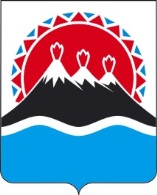 МИНИСТЕРСТВО ПО ДЕЛАМ МЕСТНОГО САМОУПРАВЛЕНИЯ И РАЗВИТИЮКОРЯКСКОГО ОКРУГА КАМЧАТСКОГО КРАЯ (Министерство по делам МСУ и развитию КО Камчатского края)ПРИКАЗ №    -ПО реализации в Камчатском крае медиа-проекта «Люди Севера»Приложение 1 к приказу Министерства по делам местного самоуправления и развитию Корякского округа Камчатского краяот «___»_________2021 №_________Приложение 1 к Порядку реализации медиа-проекта «Люди Севера»Согласие на обработку персональных данных  Даю согласие Министерству по вопросам местного самоуправления и развитию Корякского округа Камчатского края и Совету по рассмотрению материалов об участниках медиа-проекта «Люди Севера» на обработку своих персональных данных с использованием средств автоматизации  и  без  использования  средств  автоматизации,  включая  их получение  в письменной и устной формах у третьей стороны, в соответствии с Федеральным законом от 27.07.2006 № 152-ФЗ «О персональных данных», с целью участия в Медиа-проекте «Люди Севера».Согласие дано на обработку следующих персональных данных: - фамилия, имя, отчество; - номер основного документа, удостоверяющего его личность, сведения о дате выдачи указанного документа и выдавшем его органе;- фамилия, имя, отчество, адрес представителя кандидата, номер основного документа; - должность и место работы; - дата рождения; - место рождения; - домашний адрес; -  сведения об образовании (с указанием года окончания учебного заведения, наименования учебного заведения, специальности по диплому);  - ученая степень, ученое звание;  - сведения о трудовой деятельности;  - сведения о семейном положении;  - сведения о наградах (поощрениях) и званиях (с указанием даты и номера документа, подтверждающего награждение (поощрение);  -   и иных сведений, связанных с участием в Медиа-проекте «Люди Севера».Действия с моими персональным данными при подготовке документов для участия в медиа-проекте «Люди севера» включают в себя сбор персональных данных, их накопление, систематизацию и уточнение (обновление, изменение), обезличивание и передачу (распространение) сторонним организациям.Настоящее согласие действует с даты его представления в указанные органы до даты его отзыва.